Описание объекта муниципального имущества по адресу: город Мурманск, ул. Академика Книповича, дом 47Тип имущества: нежилое помещение в жилом доме, 1 этаж, помещение 54/1-8, площадь 53,0 кв.м, вход через подъезд.1. Наличие инженерных сетей:- Электроэнергия – есть- Отопление – есть- Водоснабжение – есть- Водоотведение – есть2. Материал постройки – кирпич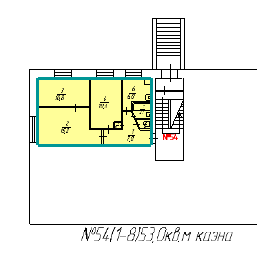 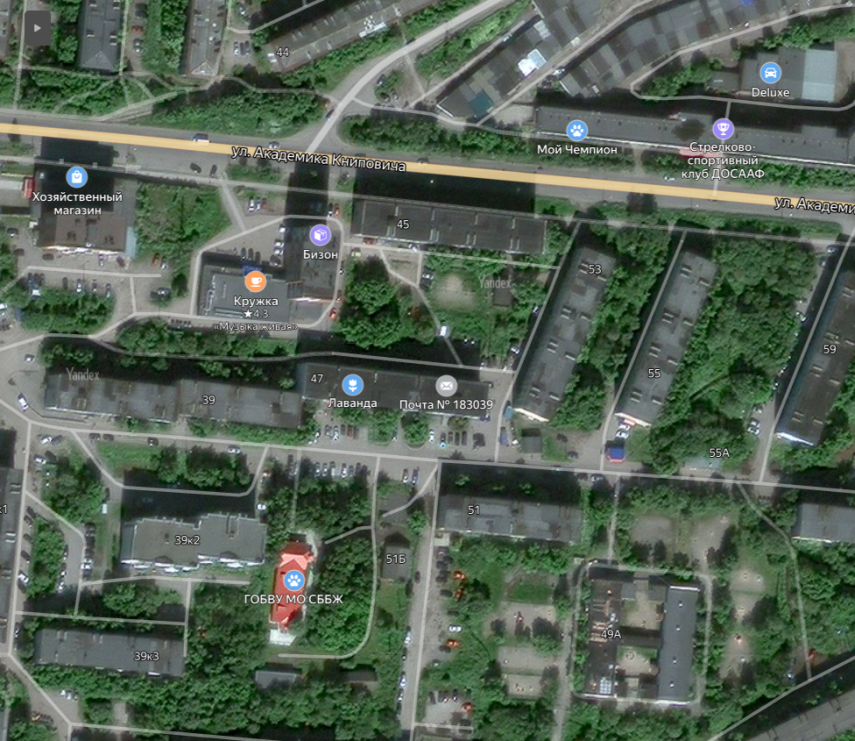 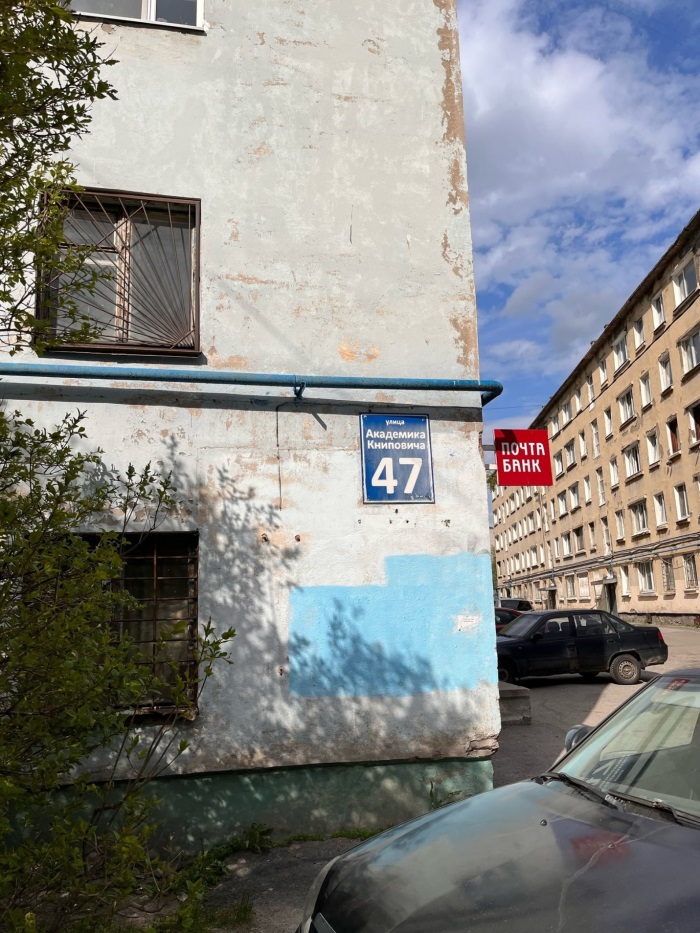 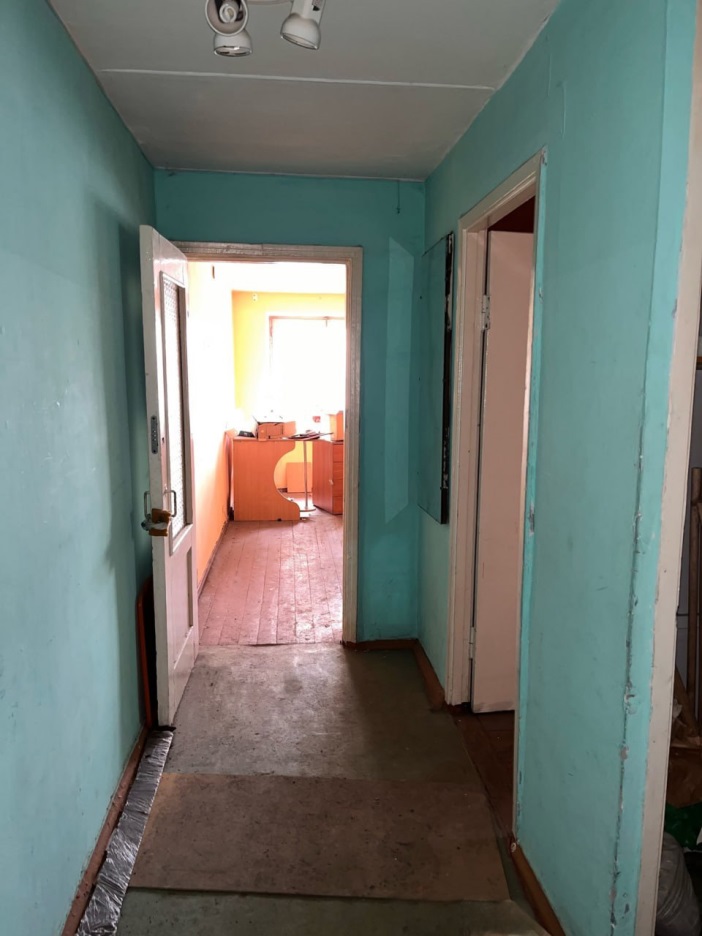 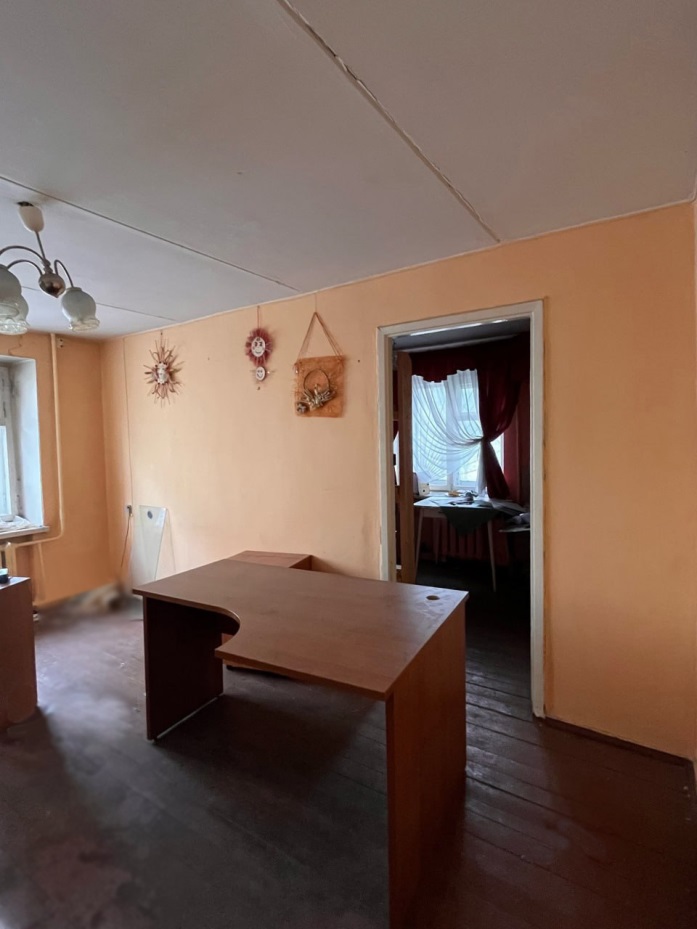 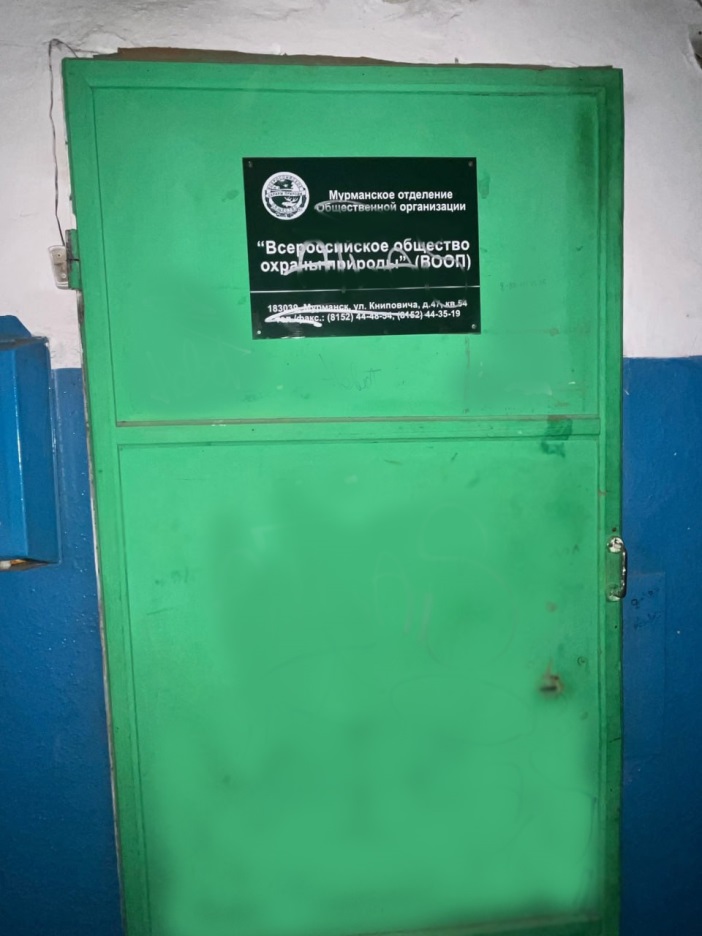 
АДМИНИСТРАЦИЯ ГОРОДА МУРМАНСКА 
КОМИТЕТ ИМУЩЕСТВЕННЫХ ОТНОШЕНИЙ ГОРОДА МУРМАНСКАВ Ы П И С К А
из реестра муниципального имущества города Мурманска

Настоящая выписка содержит сведения из раздела № 1 «Сведения о муниципальном недвижимом имуществе» по состоянию на 24.11.2023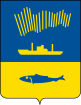 город Мурманск24.11.20231.Тип (категория) объектаОбъект нежилого фонда (нежилые помещения в многоквартирном доме)2.Реестровый номер51:О:H-002:047:000-000:0003.НаименованиеНежилые помещения в многоквартирном доме4.Адрес (местоположение) недвижимого имуществаг. Мурманск, ул. Академика Книповича д. 475.Этаж (номер на поэтажном плане)1 этаж/54 (1-8)6.Общая площадь, кв.м53,007.Площадь подвала, кв.м0,008.Иные параметры недвижимого имущества9.Балансовая стоимость недвижимого имущества, руб459 689,0510.Сумма начисленной амортизации (износ), руб130 578,1811.Кадастровый номер недвижимого имущества51:20:0002086:444812.Кадастровая стоимость недвижимого имущества, руб0,0013.Собственник недвижимого имуществаМуниципальное образование город Мурманск14.Госрегистрация права муниципальной собственности№ гос.регистрации 51:20:0002086:4448-51/028/2023-1 от 21.11.202315.Дата возникновения права муниципальной собственности11.01.199216.Реквизиты документов оснований возникновения права муниципальной собственности на недвижимое имуществоПостановление Верховного Совета Российской Федерации №3020-1 от 27.12.1991;Решение Мурманского городского Совета (приложение №1 к указанному решению) №9-104 от 30.05.200517.Правообладатель муниципального недвижимого имущества/наличие в составе казныКазна муниципального образования город Мурманск18.Реквизиты документов оснований использования недвижимого имущества правообладателем/наличия в составе казныПриказ Комитета №742 от 26.05.201419.Госрегистрация права правообладателя20.Установленные в отношении муниципального недвижимого имущества ограничения (обременения) с указанием основания и даты их возникновения и прекращения21.ПримечаниеНет сведений в ЕГРНВключено в РМИ на основании приказа по корректировке площади в казне № 742 от 26.05.2014, согласно обследования ММБУ "ЦКИМИ"